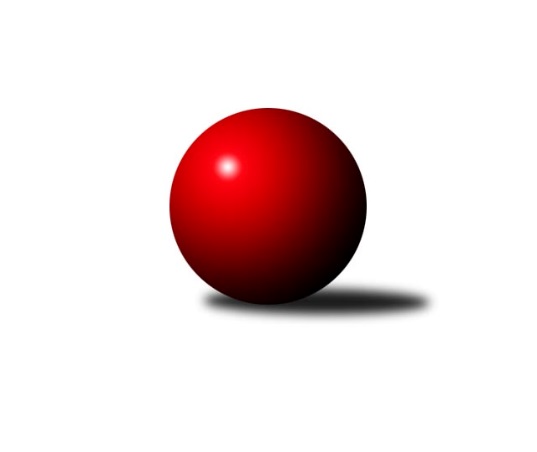 Č.4Ročník 2022/2023	18.5.2024 Divize AS 2022/2023Statistika 4. kolaTabulka družstev:		družstvo	záp	výh	rem	proh	skore	sety	průměr	body	plné	dorážka	chyby	1.	KK Kosmonosy B	4	4	0	0	27.0 : 5.0 	(30.0 : 18.0)	2743	8	1877	866	32.3	2.	TJ Radlice A	4	4	0	0	26.0 : 6.0 	(32.0 : 16.0)	2571	8	1761	811	34.5	3.	KK Konstruktiva Praha B	3	3	0	0	18.0 : 6.0 	(23.0 : 13.0)	2637	6	1756	881	24.7	4.	TJ Neratovice	4	3	0	1	18.0 : 14.0 	(22.0 : 26.0)	2483	6	1700	783	42.3	5.	TJ AŠ Mladá Boleslav	4	2	1	1	17.0 : 15.0 	(25.5 : 22.5)	2460	5	1706	754	42	6.	TJ Sokol Benešov B	4	2	0	2	16.5 : 15.5 	(27.0 : 21.0)	2604	4	1811	793	35.3	7.	TJ Sparta Kutná Hora A	4	1	2	1	15.0 : 17.0 	(24.5 : 23.5)	2663	4	1798	865	26.8	8.	TJ Sokol Brandýs n. L. A	4	1	1	2	13.0 : 19.0 	(23.0 : 25.0)	2567	3	1740	827	30.3	9.	KK Vlašim A	4	1	1	2	13.0 : 19.0 	(21.5 : 26.5)	2569	3	1757	812	38.8	10.	TJ Sokol Praha-Vršovice A	3	1	0	2	9.0 : 15.0 	(17.0 : 19.0)	2487	2	1721	766	38.7	11.	SK Meteor Praha A	4	1	0	3	15.0 : 17.0 	(22.0 : 26.0)	2449	2	1734	715	46.5	12.	TJ Astra A	2	0	1	1	6.0 : 10.0 	(11.0 : 13.0)	2617	1	1816	801	45	13.	AC Sparta Praha A	4	0	0	4	8.5 : 23.5 	(17.0 : 31.0)	2493	0	1732	761	45.5	14.	SK Meteor Praha B	4	0	0	4	6.0 : 26.0 	(16.5 : 31.5)	2428	0	1700	727	39Tabulka doma:		družstvo	záp	výh	rem	proh	skore	sety	průměr	body	maximum	minimum	1.	KK Kosmonosy B	3	3	0	0	20.0 : 4.0 	(21.0 : 15.0)	2709	6	2724	2697	2.	TJ Radlice A	2	2	0	0	15.0 : 1.0 	(17.0 : 7.0)	2607	4	2638	2576	3.	TJ Neratovice	2	2	0	0	13.0 : 3.0 	(14.0 : 10.0)	2584	4	2624	2544	4.	TJ AŠ Mladá Boleslav	2	2	0	0	11.0 : 5.0 	(15.5 : 8.5)	2493	4	2519	2467	5.	TJ Sokol Brandýs n. L. A	2	1	1	0	10.0 : 6.0 	(14.0 : 10.0)	2486	3	2529	2442	6.	KK Vlašim A	2	1	1	0	10.0 : 6.0 	(11.5 : 12.5)	2645	3	2654	2636	7.	TJ Sparta Kutná Hora A	3	1	1	1	11.0 : 13.0 	(16.0 : 20.0)	2683	3	2748	2637	8.	KK Konstruktiva Praha B	1	1	0	0	7.0 : 1.0 	(9.0 : 3.0)	2685	2	2685	2685	9.	TJ Sokol Praha-Vršovice A	1	1	0	0	7.0 : 1.0 	(9.0 : 3.0)	2487	2	2487	2487	10.	TJ Sokol Benešov B	2	1	0	1	9.0 : 7.0 	(14.0 : 10.0)	2615	2	2697	2533	11.	TJ Astra A	0	0	0	0	0.0 : 0.0 	(0.0 : 0.0)	0	0	0	0	12.	SK Meteor Praha A	2	0	0	2	6.0 : 10.0 	(10.0 : 14.0)	2505	0	2566	2444	13.	AC Sparta Praha A	2	0	0	2	4.5 : 11.5 	(9.0 : 15.0)	2565	0	2566	2563	14.	SK Meteor Praha B	2	0	0	2	4.0 : 12.0 	(8.5 : 15.5)	2533	0	2542	2523Tabulka venku:		družstvo	záp	výh	rem	proh	skore	sety	průměr	body	maximum	minimum	1.	TJ Radlice A	2	2	0	0	11.0 : 5.0 	(15.0 : 9.0)	2554	4	2628	2479	2.	KK Konstruktiva Praha B	2	2	0	0	11.0 : 5.0 	(14.0 : 10.0)	2588	4	2629	2547	3.	KK Kosmonosy B	1	1	0	0	7.0 : 1.0 	(9.0 : 3.0)	2777	2	2777	2777	4.	SK Meteor Praha A	2	1	0	1	9.0 : 7.0 	(12.0 : 12.0)	2484	2	2608	2359	5.	TJ Sokol Benešov B	2	1	0	1	7.5 : 8.5 	(13.0 : 11.0)	2599	2	2611	2586	6.	TJ Neratovice	2	1	0	1	5.0 : 11.0 	(8.0 : 16.0)	2433	2	2550	2315	7.	TJ Sparta Kutná Hora A	1	0	1	0	4.0 : 4.0 	(8.5 : 3.5)	2643	1	2643	2643	8.	TJ Astra A	2	0	1	1	6.0 : 10.0 	(11.0 : 13.0)	2617	1	2641	2592	9.	TJ AŠ Mladá Boleslav	2	0	1	1	6.0 : 10.0 	(10.0 : 14.0)	2443	1	2555	2331	10.	AC Sparta Praha A	2	0	0	2	4.0 : 12.0 	(8.0 : 16.0)	2458	0	2529	2386	11.	KK Vlašim A	2	0	0	2	3.0 : 13.0 	(10.0 : 14.0)	2531	0	2622	2440	12.	TJ Sokol Brandýs n. L. A	2	0	0	2	3.0 : 13.0 	(9.0 : 15.0)	2607	0	2608	2606	13.	TJ Sokol Praha-Vršovice A	2	0	0	2	2.0 : 14.0 	(8.0 : 16.0)	2487	0	2523	2450	14.	SK Meteor Praha B	2	0	0	2	2.0 : 14.0 	(8.0 : 16.0)	2375	0	2427	2323Tabulka podzimní části:		družstvo	záp	výh	rem	proh	skore	sety	průměr	body	doma	venku	1.	KK Kosmonosy B	4	4	0	0	27.0 : 5.0 	(30.0 : 18.0)	2743	8 	3 	0 	0 	1 	0 	0	2.	TJ Radlice A	4	4	0	0	26.0 : 6.0 	(32.0 : 16.0)	2571	8 	2 	0 	0 	2 	0 	0	3.	KK Konstruktiva Praha B	3	3	0	0	18.0 : 6.0 	(23.0 : 13.0)	2637	6 	1 	0 	0 	2 	0 	0	4.	TJ Neratovice	4	3	0	1	18.0 : 14.0 	(22.0 : 26.0)	2483	6 	2 	0 	0 	1 	0 	1	5.	TJ AŠ Mladá Boleslav	4	2	1	1	17.0 : 15.0 	(25.5 : 22.5)	2460	5 	2 	0 	0 	0 	1 	1	6.	TJ Sokol Benešov B	4	2	0	2	16.5 : 15.5 	(27.0 : 21.0)	2604	4 	1 	0 	1 	1 	0 	1	7.	TJ Sparta Kutná Hora A	4	1	2	1	15.0 : 17.0 	(24.5 : 23.5)	2663	4 	1 	1 	1 	0 	1 	0	8.	TJ Sokol Brandýs n. L. A	4	1	1	2	13.0 : 19.0 	(23.0 : 25.0)	2567	3 	1 	1 	0 	0 	0 	2	9.	KK Vlašim A	4	1	1	2	13.0 : 19.0 	(21.5 : 26.5)	2569	3 	1 	1 	0 	0 	0 	2	10.	TJ Sokol Praha-Vršovice A	3	1	0	2	9.0 : 15.0 	(17.0 : 19.0)	2487	2 	1 	0 	0 	0 	0 	2	11.	SK Meteor Praha A	4	1	0	3	15.0 : 17.0 	(22.0 : 26.0)	2449	2 	0 	0 	2 	1 	0 	1	12.	TJ Astra A	2	0	1	1	6.0 : 10.0 	(11.0 : 13.0)	2617	1 	0 	0 	0 	0 	1 	1	13.	AC Sparta Praha A	4	0	0	4	8.5 : 23.5 	(17.0 : 31.0)	2493	0 	0 	0 	2 	0 	0 	2	14.	SK Meteor Praha B	4	0	0	4	6.0 : 26.0 	(16.5 : 31.5)	2428	0 	0 	0 	2 	0 	0 	2Tabulka jarní části:		družstvo	záp	výh	rem	proh	skore	sety	průměr	body	doma	venku	1.	TJ Neratovice	0	0	0	0	0.0 : 0.0 	(0.0 : 0.0)	0	0 	0 	0 	0 	0 	0 	0 	2.	TJ Sokol Praha-Vršovice A	0	0	0	0	0.0 : 0.0 	(0.0 : 0.0)	0	0 	0 	0 	0 	0 	0 	0 	3.	AC Sparta Praha A	0	0	0	0	0.0 : 0.0 	(0.0 : 0.0)	0	0 	0 	0 	0 	0 	0 	0 	4.	TJ Sokol Brandýs n. L. A	0	0	0	0	0.0 : 0.0 	(0.0 : 0.0)	0	0 	0 	0 	0 	0 	0 	0 	5.	TJ Radlice A	0	0	0	0	0.0 : 0.0 	(0.0 : 0.0)	0	0 	0 	0 	0 	0 	0 	0 	6.	TJ Astra A	0	0	0	0	0.0 : 0.0 	(0.0 : 0.0)	0	0 	0 	0 	0 	0 	0 	0 	7.	TJ AŠ Mladá Boleslav	0	0	0	0	0.0 : 0.0 	(0.0 : 0.0)	0	0 	0 	0 	0 	0 	0 	0 	8.	TJ Sparta Kutná Hora A	0	0	0	0	0.0 : 0.0 	(0.0 : 0.0)	0	0 	0 	0 	0 	0 	0 	0 	9.	TJ Sokol Benešov B	0	0	0	0	0.0 : 0.0 	(0.0 : 0.0)	0	0 	0 	0 	0 	0 	0 	0 	10.	SK Meteor Praha B	0	0	0	0	0.0 : 0.0 	(0.0 : 0.0)	0	0 	0 	0 	0 	0 	0 	0 	11.	KK Kosmonosy B	0	0	0	0	0.0 : 0.0 	(0.0 : 0.0)	0	0 	0 	0 	0 	0 	0 	0 	12.	KK Vlašim A	0	0	0	0	0.0 : 0.0 	(0.0 : 0.0)	0	0 	0 	0 	0 	0 	0 	0 	13.	SK Meteor Praha A	0	0	0	0	0.0 : 0.0 	(0.0 : 0.0)	0	0 	0 	0 	0 	0 	0 	0 	14.	KK Konstruktiva Praha B	0	0	0	0	0.0 : 0.0 	(0.0 : 0.0)	0	0 	0 	0 	0 	0 	0 	0 Zisk bodů pro družstvo:		jméno hráče	družstvo	body	zápasy	v %	dílčí body	sety	v %	1.	Josef Kašpar 	TJ Radlice A 	4	/	4	(100%)	7	/	8	(88%)	2.	Břetislav Vystrčil 	KK Kosmonosy B 	4	/	4	(100%)	7	/	8	(88%)	3.	Ctirad Dudycha 	SK Meteor Praha B 	4	/	4	(100%)	7	/	8	(88%)	4.	Miloš Beneš ml.	TJ Radlice A 	4	/	4	(100%)	6	/	8	(75%)	5.	Filip Bajer 	KK Kosmonosy B 	4	/	4	(100%)	6	/	8	(75%)	6.	Věroslav Řípa 	KK Kosmonosy B 	4	/	4	(100%)	6	/	8	(75%)	7.	Martin Boháč 	SK Meteor Praha A 	4	/	4	(100%)	5.5	/	8	(69%)	8.	Petr Červ 	TJ Sokol Benešov B 	3.5	/	4	(88%)	7	/	8	(88%)	9.	Zdeněk Rajchman 	TJ Sparta Kutná Hora A 	3	/	3	(100%)	5.5	/	6	(92%)	10.	David Kašpar 	TJ Radlice A 	3	/	3	(100%)	5	/	6	(83%)	11.	Pavel Janoušek 	TJ Radlice A 	3	/	3	(100%)	4	/	6	(67%)	12.	Pavel Horáček ml.	TJ AŠ Mladá Boleslav  	3	/	3	(100%)	4	/	6	(67%)	13.	Václav Tůma 	KK Vlašim A 	3	/	4	(75%)	7	/	8	(88%)	14.	Václav Sommer 	TJ Sokol Brandýs n. L. A 	3	/	4	(75%)	6	/	8	(75%)	15.	Radek Tajč 	KK Kosmonosy B 	3	/	4	(75%)	5	/	8	(63%)	16.	Ladislav Hlaváček 	KK Vlašim A 	3	/	4	(75%)	5	/	8	(63%)	17.	Michal Horáček 	TJ AŠ Mladá Boleslav  	3	/	4	(75%)	5	/	8	(63%)	18.	Vladimír Holý 	TJ Sparta Kutná Hora A 	3	/	4	(75%)	5	/	8	(63%)	19.	Petr Neumajer 	AC Sparta Praha A 	2.5	/	4	(63%)	4	/	8	(50%)	20.	Jakub Vodička 	TJ Astra A 	2	/	2	(100%)	4	/	4	(100%)	21.	Michal Hrčkulák 	TJ Sparta Kutná Hora A 	2	/	2	(100%)	4	/	4	(100%)	22.	Jakub Wrzecionko 	KK Konstruktiva Praha B 	2	/	2	(100%)	4	/	4	(100%)	23.	Dušan Plocek 	TJ Neratovice 	2	/	2	(100%)	3	/	4	(75%)	24.	Leoš Vobořil 	TJ Sparta Kutná Hora A 	2	/	2	(100%)	3	/	4	(75%)	25.	Jiří Jabůrek 	TJ Sokol Praha-Vršovice A 	2	/	2	(100%)	3	/	4	(75%)	26.	Dušan Dvořák 	TJ Sokol Benešov B 	2	/	3	(67%)	5	/	6	(83%)	27.	Petr Vacek 	TJ Neratovice 	2	/	3	(67%)	5	/	6	(83%)	28.	Michal Ostatnický 	KK Konstruktiva Praha B 	2	/	3	(67%)	5	/	6	(83%)	29.	Jaroslav Pleticha st.	KK Konstruktiva Praha B 	2	/	3	(67%)	5	/	6	(83%)	30.	Jindřich Sahula 	SK Meteor Praha A 	2	/	3	(67%)	5	/	6	(83%)	31.	Petr Šteiner 	TJ Neratovice 	2	/	3	(67%)	4	/	6	(67%)	32.	Jan Kvapil 	TJ Neratovice 	2	/	3	(67%)	4	/	6	(67%)	33.	Emilie Somolíková 	KK Konstruktiva Praha B 	2	/	3	(67%)	4	/	6	(67%)	34.	Milan Mikulášek 	SK Meteor Praha A 	2	/	3	(67%)	4	/	6	(67%)	35.	Marek Náhlovský 	KK Kosmonosy B 	2	/	3	(67%)	3	/	6	(50%)	36.	Eva Václavková 	KK Konstruktiva Praha B 	2	/	3	(67%)	3	/	6	(50%)	37.	Zbyněk Vilímovský 	TJ Sokol Praha-Vršovice A 	2	/	3	(67%)	3	/	6	(50%)	38.	Pavel Kotek 	TJ Sokol Brandýs n. L. A 	2	/	4	(50%)	5	/	8	(63%)	39.	Pavel Palaštuk 	TJ AŠ Mladá Boleslav  	2	/	4	(50%)	5	/	8	(63%)	40.	Petr Palaštuk 	TJ AŠ Mladá Boleslav  	2	/	4	(50%)	4	/	8	(50%)	41.	Miloslav Rychetský 	TJ Sokol Brandýs n. L. A 	2	/	4	(50%)	4	/	8	(50%)	42.	Josef Dotlačil 	KK Vlašim A 	2	/	4	(50%)	4	/	8	(50%)	43.	Dušan Hrčkulák 	TJ Sparta Kutná Hora A 	2	/	4	(50%)	3	/	8	(38%)	44.	Marek Červ 	TJ Sokol Benešov B 	2	/	4	(50%)	3	/	8	(38%)	45.	Ondrej Troják 	KK Kosmonosy B 	2	/	4	(50%)	3	/	8	(38%)	46.	Ivo Steindl 	SK Meteor Praha A 	2	/	4	(50%)	3	/	8	(38%)	47.	Pavel Pavlíček 	AC Sparta Praha A 	2	/	4	(50%)	3	/	8	(38%)	48.	Ladislav Kalous 	TJ Sokol Benešov B 	2	/	4	(50%)	3	/	8	(38%)	49.	Petr Horáček 	TJ AŠ Mladá Boleslav  	2	/	4	(50%)	3	/	8	(38%)	50.	Václav Klička 	AC Sparta Praha A 	2	/	4	(50%)	3	/	8	(38%)	51.	Pavel Plachý 	SK Meteor Praha A 	2	/	4	(50%)	2.5	/	8	(31%)	52.	Jaroslav Kourek 	TJ Radlice A 	2	/	4	(50%)	2	/	8	(25%)	53.	Bohumil Sedláček 	TJ AŠ Mladá Boleslav  	1	/	1	(100%)	2	/	2	(100%)	54.	Karel Drábek 	TJ Sokol Benešov B 	1	/	1	(100%)	2	/	2	(100%)	55.	Ludmila Johnová 	KK Konstruktiva Praha B 	1	/	1	(100%)	1	/	2	(50%)	56.	Milan Komorník 	TJ Radlice A 	1	/	2	(50%)	3	/	4	(75%)	57.	Radek Fiala 	TJ Astra A 	1	/	2	(50%)	3	/	4	(75%)	58.	Antonín Krejza 	TJ Sokol Praha-Vršovice A 	1	/	2	(50%)	2	/	4	(50%)	59.	Petr Seidl 	TJ Astra A 	1	/	2	(50%)	2	/	4	(50%)	60.	Petr Hartina 	AC Sparta Praha A 	1	/	2	(50%)	2	/	4	(50%)	61.	Jiří Rejthárek 	TJ Sokol Praha-Vršovice A 	1	/	2	(50%)	2	/	4	(50%)	62.	Josef Trnka 	TJ Neratovice 	1	/	2	(50%)	1	/	4	(25%)	63.	Martin Šmejkal 	TJ Sokol Brandýs n. L. A 	1	/	2	(50%)	1	/	4	(25%)	64.	Jaroslav Pleticha ml.	KK Konstruktiva Praha B 	1	/	2	(50%)	1	/	4	(25%)	65.	Jiří Kočí 	TJ Sokol Benešov B 	1	/	3	(33%)	4	/	6	(67%)	66.	Karel Křenek 	TJ Sokol Brandýs n. L. A 	1	/	3	(33%)	4	/	6	(67%)	67.	Pavel Grygar 	TJ Sokol Praha-Vršovice A 	1	/	3	(33%)	4	/	6	(67%)	68.	Petr Brabenec 	TJ Sokol Benešov B 	1	/	3	(33%)	2	/	6	(33%)	69.	Eva Dvorská 	TJ Neratovice 	1	/	3	(33%)	2	/	6	(33%)	70.	Jan Kozák 	TJ Neratovice 	1	/	3	(33%)	1	/	6	(17%)	71.	Rostislav Kašpar 	TJ Radlice A 	1	/	4	(25%)	5	/	8	(63%)	72.	Pavel Novák 	SK Meteor Praha B 	1	/	4	(25%)	4	/	8	(50%)	73.	Jiří Barbora 	TJ Sparta Kutná Hora A 	1	/	4	(25%)	3	/	8	(38%)	74.	Ladislav Zahrádka 	SK Meteor Praha A 	1	/	4	(25%)	2	/	8	(25%)	75.	Jiří Novotný 	SK Meteor Praha B 	1	/	4	(25%)	2	/	8	(25%)	76.	Jiří Neumajer 	AC Sparta Praha A 	1	/	4	(25%)	2	/	8	(25%)	77.	Jiří Kadleček 	KK Vlašim A 	1	/	4	(25%)	2	/	8	(25%)	78.	Ladislav Sopr 	TJ Sokol Brandýs n. L. A 	0	/	1	(0%)	1	/	2	(50%)	79.	Jan Červenka 	AC Sparta Praha A 	0	/	1	(0%)	1	/	2	(50%)	80.	Martin Šmejkal 	TJ Sokol Praha-Vršovice A 	0	/	1	(0%)	1	/	2	(50%)	81.	Jitka Drábková 	TJ Sokol Benešov B 	0	/	1	(0%)	1	/	2	(50%)	82.	Hana Kovářová 	KK Konstruktiva Praha B 	0	/	1	(0%)	0	/	2	(0%)	83.	Hana Barborová 	TJ Sparta Kutná Hora A 	0	/	1	(0%)	0	/	2	(0%)	84.	Petr Dus 	TJ Sparta Kutná Hora A 	0	/	1	(0%)	0	/	2	(0%)	85.	Ivan Hrbek 	SK Meteor Praha A 	0	/	1	(0%)	0	/	2	(0%)	86.	Miroslav Šostý 	SK Meteor Praha A 	0	/	1	(0%)	0	/	2	(0%)	87.	Luboš Soukup 	SK Meteor Praha B 	0	/	1	(0%)	0	/	2	(0%)	88.	Pavlína Říhová 	KK Kosmonosy B 	0	/	1	(0%)	0	/	2	(0%)	89.	David Dvořák 	TJ Sokol Benešov B 	0	/	1	(0%)	0	/	2	(0%)	90.	Zdeňka Vokolková 	TJ Sparta Kutná Hora A 	0	/	1	(0%)	0	/	2	(0%)	91.	Zdeněk Cepl 	AC Sparta Praha A 	0	/	1	(0%)	0	/	2	(0%)	92.	František Čvančara 	TJ Sokol Brandýs n. L. A 	0	/	2	(0%)	2	/	4	(50%)	93.	Josef Cíla 	TJ AŠ Mladá Boleslav  	0	/	2	(0%)	1.5	/	4	(38%)	94.	Daniel Veselý 	TJ Astra A 	0	/	2	(0%)	1	/	4	(25%)	95.	Martin Šveda 	TJ Sokol Praha-Vršovice A 	0	/	2	(0%)	1	/	4	(25%)	96.	Daniel Brejcha 	TJ Sparta Kutná Hora A 	0	/	2	(0%)	1	/	4	(25%)	97.	Marek Šveda 	TJ Astra A 	0	/	2	(0%)	1	/	4	(25%)	98.	Jiří Samolák 	TJ AŠ Mladá Boleslav  	0	/	2	(0%)	1	/	4	(25%)	99.	Jaroslav Dryák 	TJ Astra A 	0	/	2	(0%)	0	/	4	(0%)	100.	Luboš Polanský 	SK Meteor Praha B 	0	/	3	(0%)	2	/	6	(33%)	101.	Roman Přeučil 	TJ Sokol Praha-Vršovice A 	0	/	3	(0%)	1	/	6	(17%)	102.	Miroslav Burock 	TJ Neratovice 	0	/	3	(0%)	1	/	6	(17%)	103.	Michal Franc 	SK Meteor Praha B 	0	/	3	(0%)	0	/	6	(0%)	104.	Milan Černý 	KK Vlašim A 	0	/	4	(0%)	2	/	8	(25%)	105.	Vojtěch Krákora 	AC Sparta Praha A 	0	/	4	(0%)	2	/	8	(25%)	106.	David Dittrich 	SK Meteor Praha B 	0	/	4	(0%)	1.5	/	8	(19%)	107.	Leoš Chalupa 	KK Vlašim A 	0	/	4	(0%)	1.5	/	8	(19%)	108.	Vladimír Sommer 	TJ Sokol Brandýs n. L. A 	0	/	4	(0%)	0	/	8	(0%)Průměry na kuželnách:		kuželna	průměr	plné	dorážka	chyby	výkon na hráče	1.	TJ Sparta Kutná Hora, 1-4	2679	1818	861	33.7	(446.6)	2.	KK Kosmonosy, 3-6	2657	1825	832	35.3	(442.9)	3.	Spartak Vlašim, 1-2	2615	1770	845	35.8	(435.9)	4.	Benešov, 1-4	2597	1764	832	30.3	(432.8)	5.	KK Konstruktiva Praha, 1-4	2591	1779	812	37.0	(432.0)	6.	Zahr. Město, 1-2	2577	1778	798	33.0	(429.5)	7.	Meteor, 1-2	2542	1737	804	32.0	(423.7)	8.	TJ Neratovice, 1-2	2537	1745	792	33.3	(422.9)	9.	Karlov, 1-2	2494	1712	782	43.8	(415.8)	10.	Brandýs 1-2, 1-2	2435	1680	755	39.0	(405.9)	11.	Mladá Boleslav, 1-2	2432	1721	711	56.5	(405.5)	12.	Vršovice, 1-2	2405	1703	702	43.0	(400.8)Nejlepší výkony na kuželnách:TJ Sparta Kutná Hora, 1-4KK Kosmonosy B	2777	2. kolo	Leoš Vobořil 	TJ Sparta Kutná Hora A	508	2. koloTJ Sparta Kutná Hora A	2748	4. kolo	Radek Fiala 	TJ Astra A	486	1. koloTJ Sparta Kutná Hora A	2665	2. kolo	Leoš Vobořil 	TJ Sparta Kutná Hora A	483	4. koloTJ Astra A	2641	1. kolo	Filip Bajer 	KK Kosmonosy B	481	2. koloTJ Sparta Kutná Hora A	2637	1. kolo	Dušan Hrčkulák 	TJ Sparta Kutná Hora A	476	4. koloTJ Sokol Benešov B	2611	4. kolo	Marek Červ 	TJ Sokol Benešov B	469	4. kolo		. kolo	Jiří Kočí 	TJ Sokol Benešov B	468	4. kolo		. kolo	Michal Hrčkulák 	TJ Sparta Kutná Hora A	466	1. kolo		. kolo	Vladimír Holý 	TJ Sparta Kutná Hora A	465	2. kolo		. kolo	Dušan Hrčkulák 	TJ Sparta Kutná Hora A	463	1. koloKK Kosmonosy, 3-6KK Kosmonosy B	2724	1. kolo	Radek Tajč 	KK Kosmonosy B	483	1. koloKK Kosmonosy B	2705	3. kolo	Ladislav Hlaváček 	KK Vlašim A	481	4. koloKK Kosmonosy B	2697	4. kolo	Břetislav Vystrčil 	KK Kosmonosy B	479	4. koloKK Vlašim A	2622	4. kolo	Radek Tajč 	KK Kosmonosy B	470	4. koloTJ Sokol Brandýs n. L. A	2606	1. kolo	Věroslav Řípa 	KK Kosmonosy B	467	1. koloTJ Astra A	2592	3. kolo	Filip Bajer 	KK Kosmonosy B	466	1. kolo		. kolo	Ondrej Troják 	KK Kosmonosy B	464	3. kolo		. kolo	Filip Bajer 	KK Kosmonosy B	461	3. kolo		. kolo	Jakub Vodička 	TJ Astra A	458	3. kolo		. kolo	Břetislav Vystrčil 	KK Kosmonosy B	457	1. koloSpartak Vlašim, 1-2KK Vlašim A	2654	3. kolo	Vladimír Holý 	TJ Sparta Kutná Hora A	475	3. koloTJ Sparta Kutná Hora A	2643	3. kolo	Jiří Kadleček 	KK Vlašim A	471	1. koloKK Vlašim A	2636	1. kolo	Václav Tůma 	KK Vlašim A	467	3. koloAC Sparta Praha A	2529	1. kolo	Ladislav Hlaváček 	KK Vlašim A	467	1. kolo		. kolo	Petr Hartina 	AC Sparta Praha A	459	1. kolo		. kolo	Michal Hrčkulák 	TJ Sparta Kutná Hora A	457	3. kolo		. kolo	Ladislav Hlaváček 	KK Vlašim A	448	3. kolo		. kolo	Milan Černý 	KK Vlašim A	446	3. kolo		. kolo	Pavel Pavlíček 	AC Sparta Praha A	443	1. kolo		. kolo	Jiří Barbora 	TJ Sparta Kutná Hora A	440	3. koloBenešov, 1-4TJ Sokol Benešov B	2697	3. kolo	Dušan Plocek 	TJ Neratovice	484	1. koloTJ Sokol Brandýs n. L. A	2608	3. kolo	Dušan Dvořák 	TJ Sokol Benešov B	470	3. koloTJ Neratovice	2550	1. kolo	Petr Brabenec 	TJ Sokol Benešov B	463	3. koloTJ Sokol Benešov B	2533	1. kolo	Václav Sommer 	TJ Sokol Brandýs n. L. A	461	3. kolo		. kolo	Jan Kvapil 	TJ Neratovice	456	1. kolo		. kolo	Petr Červ 	TJ Sokol Benešov B	451	3. kolo		. kolo	Ladislav Kalous 	TJ Sokol Benešov B	451	3. kolo		. kolo	Dušan Dvořák 	TJ Sokol Benešov B	451	1. kolo		. kolo	Miloslav Rychetský 	TJ Sokol Brandýs n. L. A	448	3. kolo		. kolo	Petr Šteiner 	TJ Neratovice	443	1. koloKK Konstruktiva Praha, 1-4KK Konstruktiva Praha B	2685	3. kolo	Petr Neumajer 	AC Sparta Praha A	473	4. koloTJ Radlice A	2628	4. kolo	Jakub Wrzecionko 	KK Konstruktiva Praha B	473	3. koloTJ Sokol Benešov B	2586	2. kolo	David Kašpar 	TJ Radlice A	465	4. koloAC Sparta Praha A	2566	4. kolo	Jaroslav Pleticha ml.	KK Konstruktiva Praha B	458	3. koloAC Sparta Praha A	2563	2. kolo	Jiří Jabůrek 	TJ Sokol Praha-Vršovice A	456	3. koloTJ Sokol Praha-Vršovice A	2523	3. kolo	Rostislav Kašpar 	TJ Radlice A	453	4. kolo		. kolo	Jaroslav Pleticha st.	KK Konstruktiva Praha B	452	3. kolo		. kolo	Karel Drábek 	TJ Sokol Benešov B	451	2. kolo		. kolo	Emilie Somolíková 	KK Konstruktiva Praha B	450	3. kolo		. kolo	Miloš Beneš ml.	TJ Radlice A	448	4. koloZahr. Město, 1-2TJ Astra A	2601	2. kolo	Jaroslav Dryák 	TJ Astra A	459	4. koloTJ Astra A	2579	4. kolo	Jakub Vodička 	TJ Astra A	452	2. koloKK Konstruktiva Praha B	2578	2. kolo	Jaroslav Dryák 	TJ Astra A	452	2. koloTJ Sokol Praha-Vršovice A	2551	4. kolo	Jiří Rejthárek 	TJ Sokol Praha-Vršovice A	450	4. kolo		. kolo	Michal Ostatnický 	KK Konstruktiva Praha B	447	2. kolo		. kolo	Jakub Wrzecionko 	KK Konstruktiva Praha B	443	2. kolo		. kolo	Ludmila Johnová 	KK Konstruktiva Praha B	443	2. kolo		. kolo	Petr Seidl 	TJ Astra A	437	4. kolo		. kolo	Tomáš Hroza 	TJ Astra A	437	2. kolo		. kolo	Radek Fiala 	TJ Astra A	436	4. koloMeteor, 1-2KK Konstruktiva Praha B	2629	4. kolo	Jindřich Sahula 	SK Meteor Praha A	478	3. koloSK Meteor Praha A	2608	3. kolo	Ctirad Dudycha 	SK Meteor Praha B	478	1. koloSK Meteor Praha A	2566	4. kolo	Ctirad Dudycha 	SK Meteor Praha B	477	3. koloKK Konstruktiva Praha B	2547	1. kolo	Ludmila Johnová 	KK Konstruktiva Praha B	474	4. koloSK Meteor Praha B	2542	1. kolo	Michal Ostatnický 	KK Konstruktiva Praha B	466	1. koloSK Meteor Praha B	2523	3. kolo	Emilie Somolíková 	KK Konstruktiva Praha B	466	4. koloTJ Radlice A	2479	2. kolo	Michal Ostatnický 	KK Konstruktiva Praha B	465	4. koloSK Meteor Praha A	2444	2. kolo	Jakub Wrzecionko 	KK Konstruktiva Praha B	459	1. kolo		. kolo	Jindřich Sahula 	SK Meteor Praha A	459	4. kolo		. kolo	Martin Boháč 	SK Meteor Praha A	450	4. koloTJ Neratovice, 1-2TJ Neratovice	2624	2. kolo	Dušan Plocek 	TJ Neratovice	468	2. koloTJ AŠ Mladá Boleslav 	2555	2. kolo	Petr Palaštuk 	TJ AŠ Mladá Boleslav 	466	2. koloTJ Neratovice	2544	4. kolo	Petr Vacek 	TJ Neratovice	459	2. koloSK Meteor Praha B	2427	4. kolo	Pavel Palaštuk 	TJ AŠ Mladá Boleslav 	455	2. kolo		. kolo	Pavel Horáček ml.	TJ AŠ Mladá Boleslav 	455	2. kolo		. kolo	Petr Šteiner 	TJ Neratovice	449	4. kolo		. kolo	Pavel Novák 	SK Meteor Praha B	448	4. kolo		. kolo	Jan Kvapil 	TJ Neratovice	437	2. kolo		. kolo	Petr Vacek 	TJ Neratovice	435	4. kolo		. kolo	Miroslav Burock 	TJ Neratovice	432	2. koloKarlov, 1-2TJ Radlice A	2638	3. kolo	Josef Kašpar 	TJ Radlice A	471	3. koloTJ Radlice A	2576	1. kolo	Rostislav Kašpar 	TJ Radlice A	462	3. koloTJ Sokol Praha-Vršovice A	2450	1. kolo	Zbyněk Vilímovský 	TJ Sokol Praha-Vršovice A	458	1. koloTJ Neratovice	2315	3. kolo	Miloš Beneš ml.	TJ Radlice A	447	1. kolo		. kolo	Josef Kašpar 	TJ Radlice A	446	1. kolo		. kolo	Miloš Beneš ml.	TJ Radlice A	441	3. kolo		. kolo	Rostislav Kašpar 	TJ Radlice A	438	1. kolo		. kolo	Jaroslav Kourek 	TJ Radlice A	436	1. kolo		. kolo	David Kašpar 	TJ Radlice A	434	3. kolo		. kolo	Petr Vacek 	TJ Neratovice	428	3. koloBrandýs 1-2, 1-2TJ Sokol Brandýs n. L. A	2529	2. kolo	Miloslav Rychetský 	TJ Sokol Brandýs n. L. A	475	4. koloTJ Sokol Brandýs n. L. A	2442	4. kolo	Miloslav Rychetský 	TJ Sokol Brandýs n. L. A	463	2. koloKK Vlašim A	2440	2. kolo	Václav Sommer 	TJ Sokol Brandýs n. L. A	430	2. koloTJ AŠ Mladá Boleslav 	2331	4. kolo	Václav Sommer 	TJ Sokol Brandýs n. L. A	428	4. kolo		. kolo	Josef Dotlačil 	KK Vlašim A	427	2. kolo		. kolo	Karel Křenek 	TJ Sokol Brandýs n. L. A	427	2. kolo		. kolo	Ladislav Hlaváček 	KK Vlašim A	424	2. kolo		. kolo	Bohumil Sedláček 	TJ AŠ Mladá Boleslav 	419	4. kolo		. kolo	Martin Šmejkal 	TJ Sokol Brandýs n. L. A	419	2. kolo		. kolo	Milan Černý 	KK Vlašim A	416	2. koloMladá Boleslav, 1-2TJ AŠ Mladá Boleslav 	2519	1. kolo	Pavel Plachý 	SK Meteor Praha A	445	1. koloTJ AŠ Mladá Boleslav 	2467	3. kolo	Petr Horáček 	TJ AŠ Mladá Boleslav 	438	3. koloAC Sparta Praha A	2386	3. kolo	Petr Neumajer 	AC Sparta Praha A	431	3. koloSK Meteor Praha A	2359	1. kolo	Pavel Horáček ml.	TJ AŠ Mladá Boleslav 	429	1. kolo		. kolo	Josef Cíla 	TJ AŠ Mladá Boleslav 	429	1. kolo		. kolo	Michal Horáček 	TJ AŠ Mladá Boleslav 	427	1. kolo		. kolo	Pavel Horáček ml.	TJ AŠ Mladá Boleslav 	425	3. kolo		. kolo	Pavel Palaštuk 	TJ AŠ Mladá Boleslav 	421	1. kolo		. kolo	Martin Boháč 	SK Meteor Praha A	421	1. kolo		. kolo	Ivo Steindl 	SK Meteor Praha A	420	1. koloVršovice, 1-2TJ Sokol Praha-Vršovice A	2487	2. kolo	Jiří Jabůrek 	TJ Sokol Praha-Vršovice A	451	2. koloSK Meteor Praha B	2323	2. kolo	Zbyněk Vilímovský 	TJ Sokol Praha-Vršovice A	424	2. kolo		. kolo	Pavel Novák 	SK Meteor Praha B	419	2. kolo		. kolo	David Dittrich 	SK Meteor Praha B	418	2. kolo		. kolo	Ctirad Dudycha 	SK Meteor Praha B	418	2. kolo		. kolo	Antonín Krejza 	TJ Sokol Praha-Vršovice A	408	2. kolo		. kolo	Pavel Grygar 	TJ Sokol Praha-Vršovice A	404	2. kolo		. kolo	Jiří Rejthárek 	TJ Sokol Praha-Vršovice A	402	2. kolo		. kolo	Roman Přeučil 	TJ Sokol Praha-Vršovice A	398	2. kolo		. kolo	Jiří Novotný 	SK Meteor Praha B	368	2. koloČetnost výsledků:	8.0 : 0.0	1x	7.0 : 1.0	7x	6.0 : 2.0	8x	5.0 : 3.0	1x	4.0 : 4.0	3x	3.0 : 5.0	3x	2.5 : 5.5	1x	2.0 : 6.0	3x	1.0 : 7.0	1x